
Acepto que CAF realice tratamiento de los datos personales proporcionados en el presente formulario para los fines de atender la reclamación presentada. *He leído y acepto la Política de Privacidad.(*) campos obligatorios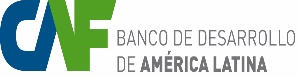 Mecanismo de Reclamaciones Ambientales y SocialesMecanismo de Reclamaciones Ambientales y SocialesMecanismo de Reclamaciones Ambientales y SocialesMecanismo de Reclamaciones Ambientales y SocialesMecanismo de Reclamaciones Ambientales y SocialesMecanismo de Reclamaciones Ambientales y SocialesMecanismo de Reclamaciones Ambientales y SocialesMecanismo de Reclamaciones Ambientales y SocialesMecanismo de Reclamaciones Ambientales y SocialesMecanismo de Reclamaciones Ambientales y SocialesPresentación de una reclamaciónPresentación de una reclamaciónPresentación de una reclamaciónPresentación de una reclamaciónPresentación de una reclamaciónPresentación de una reclamaciónPresentación de una reclamaciónPresentación de una reclamaciónPresentación de una reclamaciónPresentación de una reclamaciónIdentificación del ReclamanteIdentificación del ReclamanteIdentificación del ReclamanteIdentificación del ReclamanteIdentificación del ReclamanteIdentificación del ReclamanteIdentificación del ReclamanteIdentificación del ReclamanteIdentificación del ReclamanteIdentificación del ReclamanteIdentificación del ReclamanteIdentificación del Reclamante¿Hay algún representante que presente esta queja en nombre del Reclamante?¿Hay algún representante que presente esta queja en nombre del Reclamante?¿Hay algún representante que presente esta queja en nombre del Reclamante?¿Hay algún representante que presente esta queja en nombre del Reclamante?¿Hay algún representante que presente esta queja en nombre del Reclamante?¿Hay algún representante que presente esta queja en nombre del Reclamante?¿Hay algún representante que presente esta queja en nombre del Reclamante?¿Hay algún representante que presente esta queja en nombre del Reclamante?SíNoEl Reclamante tiene derecho a la confidencialidad ¿Quiere renunciar a este derecho?El Reclamante tiene derecho a la confidencialidad ¿Quiere renunciar a este derecho?El Reclamante tiene derecho a la confidencialidad ¿Quiere renunciar a este derecho?El Reclamante tiene derecho a la confidencialidad ¿Quiere renunciar a este derecho?El Reclamante tiene derecho a la confidencialidad ¿Quiere renunciar a este derecho?El Reclamante tiene derecho a la confidencialidad ¿Quiere renunciar a este derecho?El Reclamante tiene derecho a la confidencialidad ¿Quiere renunciar a este derecho?El Reclamante tiene derecho a la confidencialidad ¿Quiere renunciar a este derecho?SíNoPor favor indique el(los) nombre(s) de la(s) persona(s), sean representantes o Reclamantes directos, que presenta(n) la reclamación.Por favor indique el(los) nombre(s) de la(s) persona(s), sean representantes o Reclamantes directos, que presenta(n) la reclamación.Por favor indique el(los) nombre(s) de la(s) persona(s), sean representantes o Reclamantes directos, que presenta(n) la reclamación.Por favor indique el(los) nombre(s) de la(s) persona(s), sean representantes o Reclamantes directos, que presenta(n) la reclamación.Por favor indique el(los) nombre(s) de la(s) persona(s), sean representantes o Reclamantes directos, que presenta(n) la reclamación.Por favor indique el(los) nombre(s) de la(s) persona(s), sean representantes o Reclamantes directos, que presenta(n) la reclamación.Por favor indique el(los) nombre(s) de la(s) persona(s), sean representantes o Reclamantes directos, que presenta(n) la reclamación.Por favor indique el(los) nombre(s) de la(s) persona(s), sean representantes o Reclamantes directos, que presenta(n) la reclamación.Por favor indique el(los) nombre(s) de la(s) persona(s), sean representantes o Reclamantes directos, que presenta(n) la reclamación.Por favor indique el(los) nombre(s) de la(s) persona(s), sean representantes o Reclamantes directos, que presenta(n) la reclamación.Por favor indique el(los) nombre(s) de la(s) persona(s), sean representantes o Reclamantes directos, que presenta(n) la reclamación.Por favor indique el(los) nombre(s) de la(s) persona(s), sean representantes o Reclamantes directos, que presenta(n) la reclamación.NombreNombreNombreNombreDirección postalDirección postalTeléfonoCorreo electrónicoCorreo electrónicoCorreo electrónicoCorreo electrónicoCorreo electrónicoIdentificación de la OperaciónIdentificación de la OperaciónIdentificación de la OperaciónIdentificación de la OperaciónIdentificación de la OperaciónIdentificación de la OperaciónIdentificación de la OperaciónIdentificación de la OperaciónIdentificación de la OperaciónIdentificación de la OperaciónIdentificación de la OperaciónIdentificación de la OperaciónPor favor, indique el nombre de la Operación financiada por CAF y sobre la cual desea presentar la reclamación (*)Por favor, indique el nombre de la Operación financiada por CAF y sobre la cual desea presentar la reclamación (*)Por favor, indique el nombre de la Operación financiada por CAF y sobre la cual desea presentar la reclamación (*)Por favor, indique el nombre de la Operación financiada por CAF y sobre la cual desea presentar la reclamación (*)Por favor, indique el nombre de la Operación financiada por CAF y sobre la cual desea presentar la reclamación (*)Por favor, indique lo más preciso posible, la ubicación de la Operación (dirección, ciudad, país).Por favor, indique lo más preciso posible, la ubicación de la Operación (dirección, ciudad, país).Por favor, indique lo más preciso posible, la ubicación de la Operación (dirección, ciudad, país).Por favor, indique lo más preciso posible, la ubicación de la Operación (dirección, ciudad, país).Por favor, indique lo más preciso posible, la ubicación de la Operación (dirección, ciudad, país).Si lo conoce, por favor, indique el nombre del Organismo Ejecutor de la Operación y/o la empresa constructora.Si lo conoce, por favor, indique el nombre del Organismo Ejecutor de la Operación y/o la empresa constructora.Si lo conoce, por favor, indique el nombre del Organismo Ejecutor de la Operación y/o la empresa constructora.Si lo conoce, por favor, indique el nombre del Organismo Ejecutor de la Operación y/o la empresa constructora.Si lo conoce, por favor, indique el nombre del Organismo Ejecutor de la Operación y/o la empresa constructora.Objeto de la reclamaciónObjeto de la reclamaciónObjeto de la reclamaciónObjeto de la reclamaciónObjeto de la reclamaciónObjeto de la reclamaciónObjeto de la reclamaciónObjeto de la reclamaciónObjeto de la reclamaciónObjeto de la reclamaciónObjeto de la reclamaciónObjeto de la reclamaciónPor favor, describa cómo usted, aquellos a quienes representa o el medio ambiente, son o pueden verse afectados negativamente por los impactos ambientales y sociales de la Operación.(*)Por favor, describa cómo usted, aquellos a quienes representa o el medio ambiente, son o pueden verse afectados negativamente por los impactos ambientales y sociales de la Operación.(*)Por favor, describa cómo usted, aquellos a quienes representa o el medio ambiente, son o pueden verse afectados negativamente por los impactos ambientales y sociales de la Operación.(*)Por favor, describa cómo usted, aquellos a quienes representa o el medio ambiente, son o pueden verse afectados negativamente por los impactos ambientales y sociales de la Operación.(*)Por favor, describa cómo usted, aquellos a quienes representa o el medio ambiente, son o pueden verse afectados negativamente por los impactos ambientales y sociales de la Operación.(*)¿Cuáles son los resultados que espera tener como producto del proceso ante el MRAS de CAF?¿Cuáles son los resultados que espera tener como producto del proceso ante el MRAS de CAF?¿Cuáles son los resultados que espera tener como producto del proceso ante el MRAS de CAF?¿Cuáles son los resultados que espera tener como producto del proceso ante el MRAS de CAF?¿Cuáles son los resultados que espera tener como producto del proceso ante el MRAS de CAF?Mecanismo de Atención de Quejas y Reclamos (MAQR) de la OperaciónMecanismo de Atención de Quejas y Reclamos (MAQR) de la OperaciónMecanismo de Atención de Quejas y Reclamos (MAQR) de la OperaciónMecanismo de Atención de Quejas y Reclamos (MAQR) de la OperaciónMecanismo de Atención de Quejas y Reclamos (MAQR) de la OperaciónMecanismo de Atención de Quejas y Reclamos (MAQR) de la OperaciónMecanismo de Atención de Quejas y Reclamos (MAQR) de la OperaciónMecanismo de Atención de Quejas y Reclamos (MAQR) de la OperaciónMecanismo de Atención de Quejas y Reclamos (MAQR) de la OperaciónMecanismo de Atención de Quejas y Reclamos (MAQR) de la OperaciónMecanismo de Atención de Quejas y Reclamos (MAQR) de la OperaciónMecanismo de Atención de Quejas y Reclamos (MAQR) de la OperaciónPor favor, describa los esfuerzos y los resultados obtenidos ante el Sistema de Quejas y Reclamos específico de la Operación, y los aspectos aún no resueltos del problema. (*)Por favor, describa los esfuerzos y los resultados obtenidos ante el Sistema de Quejas y Reclamos específico de la Operación, y los aspectos aún no resueltos del problema. (*)Por favor, describa los esfuerzos y los resultados obtenidos ante el Sistema de Quejas y Reclamos específico de la Operación, y los aspectos aún no resueltos del problema. (*)Por favor, describa los esfuerzos y los resultados obtenidos ante el Sistema de Quejas y Reclamos específico de la Operación, y los aspectos aún no resueltos del problema. (*)Por favor, describa los esfuerzos y los resultados obtenidos ante el Sistema de Quejas y Reclamos específico de la Operación, y los aspectos aún no resueltos del problema. (*)Por favor, menciones cualquier otro aspecto o hecho pertinente que considere relevante y de cual puedan presentar evidencia documental.Por favor, menciones cualquier otro aspecto o hecho pertinente que considere relevante y de cual puedan presentar evidencia documental.Por favor, menciones cualquier otro aspecto o hecho pertinente que considere relevante y de cual puedan presentar evidencia documental.Por favor, menciones cualquier otro aspecto o hecho pertinente que considere relevante y de cual puedan presentar evidencia documental.Por favor, menciones cualquier otro aspecto o hecho pertinente que considere relevante y de cual puedan presentar evidencia documental.Documentación de soporteDocumentación de soporteDocumentación de soporteDocumentación de soporteDocumentación de soporteDocumentación de soporteDocumentación de soporteDocumentación de soporteDocumentación de soporteDocumentación de soporteDocumentación de soporteDocumentación de soportePor favor relacione a continuación la documentación que anexa a la presente reclamación como soporte de su peticiónPor favor relacione a continuación la documentación que anexa a la presente reclamación como soporte de su peticiónPor favor relacione a continuación la documentación que anexa a la presente reclamación como soporte de su peticiónPor favor relacione a continuación la documentación que anexa a la presente reclamación como soporte de su peticiónPor favor relacione a continuación la documentación que anexa a la presente reclamación como soporte de su peticiónPor favor relacione a continuación la documentación que anexa a la presente reclamación como soporte de su peticiónPor favor relacione a continuación la documentación que anexa a la presente reclamación como soporte de su peticiónPor favor relacione a continuación la documentación que anexa a la presente reclamación como soporte de su peticiónPor favor relacione a continuación la documentación que anexa a la presente reclamación como soporte de su peticiónPor favor relacione a continuación la documentación que anexa a la presente reclamación como soporte de su peticiónPor favor relacione a continuación la documentación que anexa a la presente reclamación como soporte de su peticiónPor favor relacione a continuación la documentación que anexa a la presente reclamación como soporte de su peticiónNo.FechaFechaNombre del documentoNombre del documentoNombre del documentoNombre del documentoNombre del documentoNombre del documentoNombre del documentoNombre del documentoNombre del documento